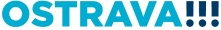 Objednávka č. O/TS/0249/24OBJEDNATEL: DODAVATEL:Statutární město Ostrava KOMTERM Čechy, s.r.o.Prokešovo náměstí 1803/8 Bělehradská 55/15702 00 Ostrava-Moravská OstravaIČ: 00845451 140 00 PrahaDIČ: CZ00845451 IČ: 28510011 DIČ: CZ699001893PŘÍJEMCE (zasílací adresa): Bankovní spojení:městský obvod Slezská Ostrava Číslo účtu: 27-1649322359/0800Těšínská 138/35 Banka: Česká spořitelna, a. s.710 00 Slezská Ostrava IBAN: ISDS: 56zbpub BIC:CZ5608000000271649322359 GIBACZPX e-mail: posta@slezska.cza faktuře uvádějte vždy číslo objednávky, pokud nebude uvedeno, může být faktura vrácena zpět. Fakturu zašlete na adresu příjemce, v případě elektronické fakturace použijte datovou schránku nebo e-mail příjemce.bjednáváme u Vás :66/24 obj., CH CZ - CPA 43, IVZ=P23V00000001 ( s DPH odpočet )1Štěpaňákova 634/13 Na základě sml. č. TS/0068/23 u vás objednáváme odstranění havárie a výměnu vadných bojlerů. 09.02.2024 108 523,00KčPředp. náklady celkem (bez DPH):108 523,00KčCena bez DPH v Kč 108 523,00Lhůta plnění: 09.02.2024Datum splatnosti faktury je stanoveno nejdříve na třicátý den od data doručení včetně (razítko podatelny). Fakturu nám zašlete včetně příloh (dodací list). Datem splatnosti faktury se rozumí den odepsání příslušné částky z bankovního účtu.Pro akceptaci objednávky zašlete písemný souhlas na e-mailovou adresu vyřizujícího referenta uvedeného níže nebo jinak písemně do 10 dnů ode dne doručení objednávky, pokud není smluvně ujednáno jinak. V případě, že dodavatel takto neučiní, objednávka zaniká. Při plnění od 50 tis. Kč bez DPH dodavateli vzniká závazek poskytnout plnění dle objednávky po uveřejnění objednávky v registru smluv. Uveřejnění objednávky v registru smluv objednatel dodavateli písemně (e-mailem) oznámí v případě, že dodavatel nedisponuje datovou schránkou.Objednatel prohlašuje, že přijaté plnění bude používáno k ekonomické činnosti. Pro výše uvedené plnění bude aplikován režim přenesené daňové povinnosti dle zákona č. 235/2004 Sb., o dani z přidané hodnoty, ve znění pozdějších předpisů a v souladu s tím vystaví zhotovitel daňový doklad se všemi náležitostmi.Vyřizuje: Tel/e-mail : V Ostravě dne:08.02.2024 